WNIOSKOWANIE O UPRAWNIENIA – INSTRUKCJA DOT. PRACOWNIKÓW JEDNOSTEK ZEWNĘTRZNYCH UMPOBRANIE WNIOSKU:Szablon\wzór wniosku dot. uprawnień jest dostępny pod adresem:Zarządzanie uprawnieniamiSzablon\wzór wniosku dot. uprawnień udostępniany jest również na prośbę przez Wydział Informatyki UMS z wykorzystaniem drogi mailowej.WZÓR WNIOSKU DOT. UPRAWNIEŃ:* właściwe wyróżnić kolorem żółtym,  ** wypełnić dla TAK	Szczecin, …………………..WNIOSEK DOTYCZĄCY UPRAWNIEŃ PRACOWNIKANADANIE / PRZEDŁUŻENIE / ODEBRANIE *Jednostka organizacyjna: 	Imię i nazwisko: 	Stanowisko lub rodzaj pracy: 	Komórka organizacyjna: 	Zasady znakowania akt: 	e-mail: 	Telefon:	Czy następuje zmiana komórki organizacyjnej*: TAK / NIEW przypadku zmiany komórki organizacyjnej**:Poprzednia komórka organizacyjna (wydział, referat): 	Pracownik przechodzi*: ze sprawami / bez sprawCzy osoba była wcześniej pracownikiem UM i miała założone konto w systemie informatycznym*: TAK / NIEIdentyfikator sieciowy (login)**:	Oprogramowanie*:Konto AD PocztaZasób sieciowy: 	Rejestr: wybierz poziom*: delegatura wydziału; sekretariat wydziału; kierownik referatu; referent; kierownik BOI/WSO; kancelaria BOI/WSO; kancelariaSIP - System Informacji Przestrzennej >>>	>>> uzyskać akceptację od BGMwybierz poziom*: poziom I - podstawowy (imię, nazwisko, KW); poziom II - rozszerzony (pełne dane osobowe dot. EGiB); poziom III - ewidencja ludności na mapie >>> dla poziomu III uzyskać akceptację od WSOiEGIB >>>	 >>> uzyskać akceptację od BGMSELWINWEB >>>	>>> uzyskać akceptację od WSOwybierz poziom*: skrócony (aktualny adres); podstawowy (dane aktualne bez archiwalnych); rozszerzony (dane aktualne + dane archiwalne)ICOR UM: wybierz poziom*: BIP; inne: 	BIP – Jednostki zewnętrzneŚrodowisko Raportowe (raporty budżetowe, opisowe i inne) - dostępne z przeglądarkiZSI-FK (wymienić moduł, moduły): 	ZSI-FK(test) (wymienić moduł, moduły): 	Inne: 	Okres obowiązywania uprawnień: OD: 	…………………………… DO: …………………………..(DD-MM-RRRR)                      (DD-MM-RRRR / NIEOKREŚLONE)W przypadku braku określenia dat obowiązywania, uprawnienia nadawane są na okres 1 miesiąca.Pracownik posiada upoważnienie / klauzulę umowną do przetwarzania danych osobowych*: TAK / NIEPracownik posiada dostęp do tajemnicy skarbowej*: TAK / NIE	SPOSÓB WYPEŁNIENIA WNIOSKU:wyróżnić  jedną z opcji: NADANIE/PRZEDŁUŻENIE/ODEBRANIEzaznaczyć aplikacje z listy oprogramowania wraz z poziomem dostępuwprowadzić aplikacje w polu "Inne" - opcjonalneobowiązkowo wypełnić pola: okres obowiązywania uprawnień OD… DO…, brak wypełnienia pola DO spowoduje wygaśnięcie konta/uprawnień po upływie miesiącaKażde zaznaczenie, wyróżnienie powinno zostać wykonane z wykorzystaniem koloru ŻÓŁTEGOplik formularza zapisać wg szablonu: KartaUprawnien_[nazwisko].docx      przykład nazwy pliku: KartaUprawnien_kowalski.docxZASADY TWORZENIA WIADOMOŚCI MAILOWEJ - TYTUŁ:Format tytułu wiadomości o uprawnienia: Wniosek o [nadanie/przedłużenie/odebranie] uprawnień – [nazwy aplikacji/systemów] – imię nazwiskoprzykłady wypełnienia pola tytuł:Wniosek o nadanie uprawnień  - pesel – imię nazwiskoWniosek o przedłużenie uprawnień - icor um, sok, lex, zsifk - imię nazwiskoWniosek o odebranie uprawnień - imię nazwiskoWniosek o odebranie uprawnień - rejestr, pesel - imię nazwiskoZASADY TWORZENIA WIADOMOŚCI MAILOWEJ - TREŚĆ:W treści wiadomości należy wprowadzić:akceptację dyrektora lub zastępcyakceptację dyrektora lub zastępcy BGM (opcjonalnie)akceptację dyrektora lub zastępcy WSO (opcjonalnie) Do wiadomości mailowej należy załączyć wypełniony plik wniosku w formie edytowalnej (DOCX). Formularz wniosku jest zaprojektowany do przesyłania tylko w formie elektronicznej i nie wymaga wydruku!Wnioski, które uzyskały wymagane akceptacje przesyłane są przez sekretariaty na adres WNIOSKI@um.szczecin.plWAŻNE:- jeśli w dokumencie wniosku zaznaczono: iEGIB lub SIP, sekretariat musi uzyskać mailową akceptację dyrektora BGM i dyrektora WSO w przypadku wnioskowania o SIP na poziomie III - ewidencja ludności na mapie,- jeśli w dokumencie wniosku zaznaczono: SELWIN/SELWINWEB sekretariat musi uzyskać mailową akceptację dyrektora WSOPrzykład:DO: wnioski@um.szczecin.plTYTUŁ: Wniosek o nadanie uprawnień  - iegib, pesel - Jan KowalskiZAŁĄCZNIK: <KartaUprawnien_kowalski.docx>TREŚĆ:AkceptujęImię i Nazwisko dyrektora wydziału wnioskującegoDyrektor/Zastępca  Wydziału,  Kierownik BiuraNazwa Wydziału<Podpis mailowy pracownika sekretariatu wnioskującego>Akceptujęimię nazwiskoGeodeta MiastaBGMFrom: <sekretariat_bgm>
Sent: <data godzina>
To: <sekretariat_wydziału_wnioskującego>
<Podpis mailowy pracownika sekretariatu BGM>Akceptujęimię nazwiskoDyrektor WydziałuWSOFrom: <sekretariat_wso>
Sent: <data godzina>
To: <sekretariat_wydziału_wnioskującego>
<Podpis mailowy pracownika sekretariatu WSO>PRZEKAZYWANIE INFORMACJI O REALIZACJI WNIOSKU:Informacja o realizacji wniosku zostanie przesłana za pomocą maila osobom, określonym w matrycy odpowiedzialności (patrz Załącznik Nr 24 do Zarządzenia Nr 150/18 Prezydenta Miasta Szczecin z dnia 6 kwietnia 2018r.). 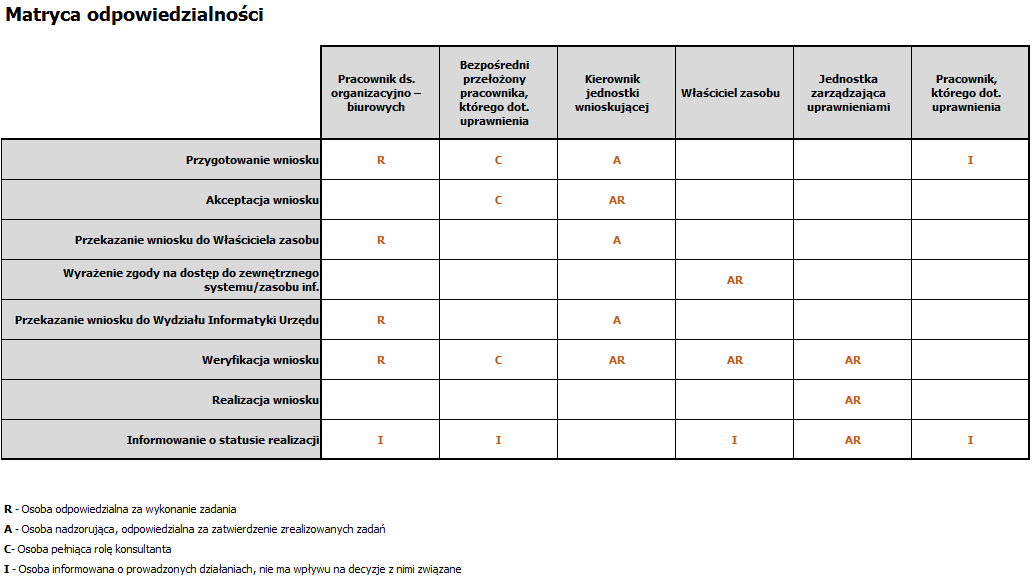 APLIKACJE,  O KTÓRE NIE NALEŻY WNIOSKOWAĆ:Nie należy wnioskować o dostęp do aplikacji, które są instalowane w standardzie na stanowisku roboczym:MS WORD, MS EXCEL - Pakiet Biurowy Office Chrome, Firefox – przeglądarki internetoweAcrobat Reader - przeglądarka plików w formacie pdfProgram AntywirusowyLegislatorPomoc ZdalnaKOMAeHR Portal pracowniczy.WNIOSEK ZBIORCZY:Wniosek zbiorczy – dokument służący do wnioskowania o uprawnienia w przypadku potrzeby nadania/przedłużenia/odebrania uprawnień dla grupy pracowników liczącej powyżej 10 osób do jednego (lub więcej) oprogramowania/systemu/zasobu informatycznego UM Szczecin.Wniosek zbiorczy został udostępniony na stronie pod adresem: Zarządzanie uprawnieniami, dodatkowo udostępniany jest na prośbę przez Wydział Informatyki UMS z wykorzystaniem drogi mailowej.Wniosek zbiorczy przygotowywany jest i przesyłany na adres WNIOSKI@um.szczecin.pl zgodnie z zasadami obowiązującymi dla podstawowego wniosku o uprawnienia dot. jednego pracownika.WZÓR WNIOSKU ZBIORCZY DOT. UPRAWNIEŃ: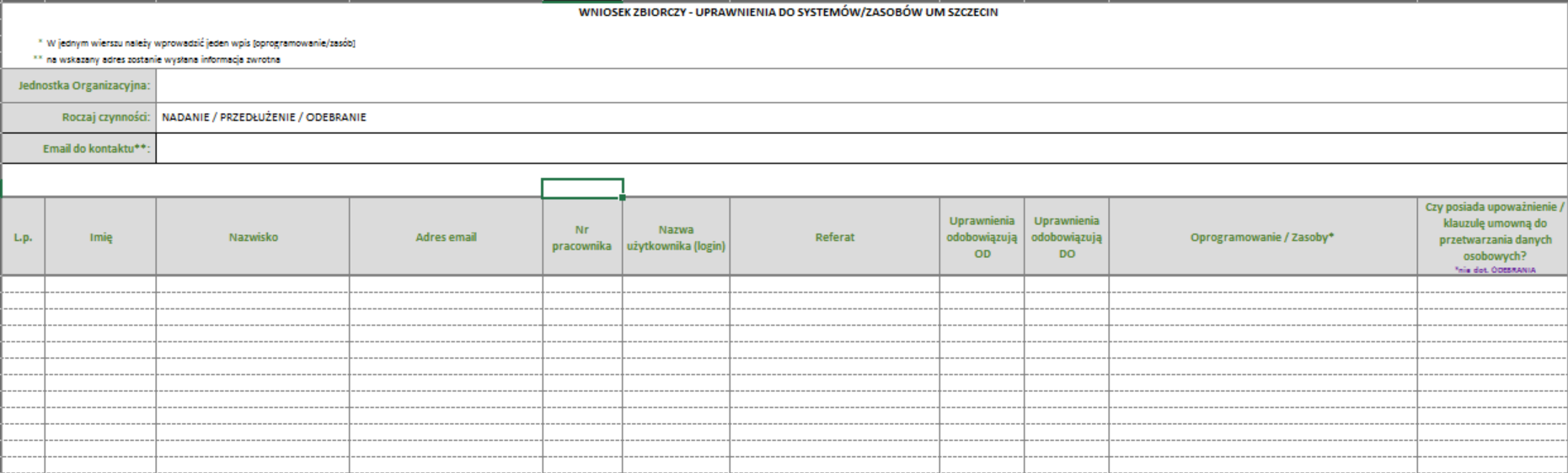 